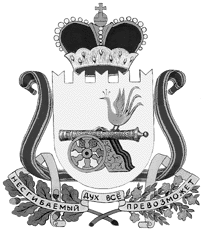 администрация муниципального образования«Вяземский район» смоленской областираспоряжениеот 29.10.2019 № 500-рОб утверждении отчета об исполнении бюджета муниципального образования «Вяземский район» Смоленской области за 9 месяцев 2019 годаВ соответствии с Бюджетным кодексом Российской Федерации, Положением о бюджетном процессе в муниципальном образовании «Вяземский район» Смоленской области, утвержденным решением Вяземского районного Совета депутатов от 26.02.2014 № 12:1. Утвердить прилагаемый отчет об исполнении бюджета муниципального образования «Вяземский район» Смоленской области за 9 месяцев 2019 года по доходам в сумме 947 699,1 тыс. рублей, из них безвозмездные поступления в сумме 599 750,4 тыс. рублей, по расходам в сумме 954 677,0 тыс. рублей, с дефицитом в сумме 6 977,8 тыс. рублей. 2. Разместить настоящее распоряжение на официальном сайте Администрации муниципального образования «Вяземский район» Смоленской области и сайте финансового управления Администрации муниципального образования «Вяземский район» Смоленской области.Глава муниципального образования  «Вяземский район» Смоленской области                                         И.В. ДемидоваУтвержденраспоряжением Администрации муниципального образования «Вяземский район» Смоленской областиот 29.10.2019 № 500-рОТЧЕТ ОБ ИСПОЛНЕНИИ БЮДЖЕТАМУНИЦИПАЛЬНОГО ОБРАЗОВАНИЯ «ВЯЗЕМСКИЙ РАЙОН» СМОЛЕНСКОЙ ОБЛАСТИ ЗА 9 МЕСЯЦЕВ 2019 ГОДА1. ДОХОДЫ БЮДЖЕТАрублей2. РАСХОДЫ БЮДЖЕТА3. ИСТОЧНИКИ ФИНАНСИРОВАНИЯ ДЕФИЦИТА БЮДЖЕТАНаименование показателяКод строкиКод дохода по бюджетной классификацииИсполненоНаименование показателяКод строкиКод дохода по бюджетной классификацииИсполнено1234Доходы бюджета - всего
в том числе:010x947 699 140,37Плата за выбросы загрязняющих веществ в атмосферный воздух стационарными объектами (федеральные государственные органы, Банк России, органы управления государственными внебюджетными фондами Российской Федерации)01004811201010016000120173 578,94Плата за сбросы загрязняющих веществ в водные объекты (федеральные государственные органы, Банк России, органы управления государственными внебюджетными фондами Российской Федерации)0100481120103001600012054 089,79Плата за размещение отходов производства01004811201041016000120860 998,08Плата за размещение твердых коммунальных отходов01004811201042016000120495 055,15Денежные взыскания (штрафы) за нарушение законодательства Российской Федерации о недрах0100481162501001600014020 000,00Денежные взыскания (штрафы) за нарушение законодательства Российской Федерации об особо охраняемых природных территориях01004811625020016000140195 000,00Денежные взыскания (штрафы) за нарушение законодательства в области охраны окружающей среды0100481162505001600014090 000,00Доходы от уплаты акцизов на дизельное топливо, подлежащие распределению между бюджетами субъектов Российской Федерации и местными бюджетами с учетом установленных дифференцированных нормативов отчислений в местные бюджеты (по нормативам, установленным Федеральным законом о федеральном бюджете в целях формирования дорожных фондов субъектов Российской Федерации)010100103022310100001103 617 280,40Доходы от уплаты акцизов на моторные масла для дизельных и (или) карбюраторных (инжекторных) двигателей, подлежащие распределению между бюджетами субъектов Российской Федерации и местными бюджетами с учетом установленных дифференцированных нормативов отчислений в местные бюджеты (по нормативам, установленным Федеральным законом о федеральном бюджете в целях формирования дорожных фондов субъектов Российской Федерации)0101001030224101000011027 500,8710010302251010000110010100103022510100001104 957 809,891001030226101000011001010010302261010000110-611 790,84Прочие поступления от денежных взысканий (штрафов) и иных сумм в возмещение ущерба, зачисляемые в бюджеты муниципальных районов (федеральные государственные органы, Банк России, органы управления государственными внебюджетными фондами Российской Федерации)0101061169005005600014017 000,00Денежные взыскания (штрафы) за административные правонарушения в области государственного регулирования производства и оборота этилового спирта, алкогольной, спиртосодержащей продукции (федеральные государственные органы, Банк России, органы управления государственными внебюджетными фондами Российской Федерации)010141116080100160001404 000,00Денежные взыскания (штрафы) за административные правонарушения в области государственного регулирования производства и оборота табачной продукции (федеральные государственные органы, Банк России, органы управления государственными внебюджетными фондами Российской Федерации)0101411160802001600014051 000,00Денежные взыскания (штрафы) за нарушение законодательства в области обеспечения санитарно-эпидемиологического благополучия человека и законодательства в сфере защиты прав потребителей (федеральные государственные органы, Банк России, органы управления государственными внебюджетными фондами Российской Федерации)01014111628000016000140500 500,00Прочие поступления от денежных взысканий (штрафов) и иных сумм в возмещение ущерба, зачисляемые в бюджеты муниципальных районов (федеральные государственные органы, Банк России, органы управления государственными внебюджетными фондами Российской Федерации)0101411169005005600014033 935,50Денежные взыскания (штрафы) за нарушение законодательства Российской Федерации о размещении заказов на поставки товаров, выполнение работ, оказание услуг для нужд муниципальных районов0101611163305005600014090 000,00Налог на доходы физических лиц с доходов, источником которых является налоговый агент, за исключением доходов, в отношении которых исчисление и уплата налога осуществляются в соответствии со статьями 227, 227.1 и 228 Налогового кодекса Российской Федерации (сумма платежа (перерасчеты, недоимка и задолженность по соответствующему платежу, в том числе по отмененному)01018210102010011000110258 105 958,81Налог на доходы физических лиц с доходов, источником которых является налоговый агент, за исключением доходов, в отношении которых исчисление и уплата налога осуществляются в соответствии со статьями 227, 227.1 и 228 Налогового кодекса Российской Федерации (пени по соответствующему платежу)01018210102010012100110469 652,68Налог на доходы физических лиц с доходов, источником которых является налоговый агент, за исключением доходов, в отношении которых исчисление и уплата налога осуществляются в соответствии со статьями 227, 227.1 и 228 Налогового кодекса Российской Федерации (суммы денежных взысканий (штрафов) по соответствующему платежу согласно законодательству Российской Федерации)01018210102010013000110507 101,15Налог на доходы физических лиц с доходов, полученных от осуществления деятельности физическими лицами, зарегистрированными в качестве индивидуальных предпринимателей, нотариусов, занимающихся частной практикой, адвокатов, учредивших адвокатские кабинеты, и других лиц, занимающихся частной практикой в соответствии со статьей 227 Налогового кодекса Российской Федерации (сумма платежа (перерасчеты, недоимка и задолженность по соответствующему платежу, в том числе по отмененному)010182101020200110001101 946 540,22Налог на доходы физических лиц с доходов, полученных от осуществления деятельности физическими лицами, зарегистрированными в качестве индивидуальных предпринимателей, нотариусов, занимающихся частной практикой, адвокатов, учредивших адвокатские кабинеты, и других лиц, занимающихся частной практикой в соответствии со статьей 227 Налогового кодекса Российской Федерации (пени по соответствующему платежу)0101821010202001210011012 977,36Налог на доходы физических лиц с доходов, полученных от осуществления деятельности физическими лицами, зарегистрированными в качестве индивидуальных предпринимателей, нотариусов, занимающихся частной практикой, адвокатов, учредивших адвокатские кабинеты, и других лиц, занимающихся частной практикой в соответствии со статьей 227 Налогового кодекса Российской Федерации (суммы денежных взысканий (штрафов) по соответствующему платежу согласно законодательству Российской Федерации)010182101020200130001102 425,59Налог на доходы физических лиц с доходов, полученных физическими лицами в соответствии со статьей 228 Налогового кодекса Российской Федерации (сумма платежа (перерасчеты, недоимка и задолженность по соответствующему платежу, в том числе по отмененному)010182101020300110001107 245 448,89Налог на доходы физических лиц с доходов, полученных физическими лицами в соответствии со статьей 228 Налогового кодекса Российской Федерации (пени по соответствующему платежу)0101821010203001210011039 260,09Налог на доходы физических лиц с доходов, полученных физическими лицами в соответствии со статьей 228 Налогового кодекса Российской Федерации (суммы денежных взысканий (штрафов) по соответствующему платежу согласно законодательству Российской Федерации)0101821010203001300011080 027,49Налог на доходы физических лиц с доходов, полученных физическими лицами в соответствии со статьей 228 Налогового кодекса Российской Федерации (прочие поступления)01018210102030014000110-394,85Налог на доходы физических лиц в виде фиксированных авансовых платежей с доходов, полученных физическими лицами, являющимися иностранными гражданами, осуществляющими трудовую деятельность по найму на основании патента в соответствии со статьей 227.1 Налогового кодекса Российской Федерации (сумма платежа (перерасчеты, недоимка и задолженность по соответствующему платежу, в том числе по отмененному)010182101020400110001102 770 749,60Налог на доходы физических лиц с сумм прибыли контролируемой иностранной компании, полученной физическими лицами, признаваемыми контролирующими лицами этой компании01018210102050011000110460,44Налог на доходы физических лиц с доходов, полученных в виде процентов по облигациям с ипотечным покрытием, эмитированным до 1 января 2007 года, а также с доходов учредителей доверительного управления ипотечным покрытием, полученных на основании приобретения ипотечных сертификатов участия, выданных управляющим ипотечным покрытием до 1 января 2007 года010182101020500121001105,58Налог на доходы физических лиц с сумм прибыли контролируемой иностранной компании, полученной физическими лицами, признаваемыми контролирующими лицами этой компании01018210102050013000110739,72Единый налог на вмененный доход для отдельных видов деятельности (сумма платежа (перерасчеты, недоимка и задолженность по соответствующему платежу, в том числе по отмененному)0101821050201002100011027 141 134,71Единый налог на вмененный доход для отдельных видов деятельности (пени по соответствующему платежу)0101821050201002210011080 104,12Единый налог на вмененный доход для отдельных видов деятельности (суммы денежных взысканий (штрафов) по соответствующему платежу согласно законодательству Российской Федерации)0101821050201002300011066 902,32Единый налог на вмененный доход для отдельных видов деятельности (прочие поступления)01018210502010024000110-8,55Единый налог на вмененный доход для отдельных видов деятельности (за налоговые периоды, истекшие до 1 января 2011 года) (сумма платежа (перерасчеты, недоимка и задолженность по соответствующему платежу, в том числе по отмененному)010182105020200210001104 500,00Единый налог на вмененный доход для отдельных видов деятельности (за налоговые периоды, истекшие до 1 января 2011 года) (пени по соответствующему платежу)0101821050202002210011021 877,10Единый сельскохозяйственный налог (сумма платежа (перерасчеты, недоимка и задолженность по соответствующему платежу, в том числе по отмененному)01018210503010011000110519 599,40Единый сельскохозяйственный налог (пени по соответствующему платежу)01018210503010012100110424,56Единый сельскохозяйственный налог (суммы денежных взысканий (штрафов) по соответствующему платежу согласно законодательству Российской Федерации)01018210503010013000110500,00Налог, взимаемый в связи с применением патентной системы налогообложения, зачисляемый в бюджеты муниципальных районов (сумма платежа (перерасчеты, недоимка и задолженность по соответствующему платежу, в том числе по отмененному)010182105040200210001105 898 864,88Налог, взимаемый в связи с применением патентной системы налогообложения, зачисляемый в бюджеты муниципальных районов (пени по соответствующему платежу)010182105040200221001102 095,07Налог, взимаемый в связи с применением патентной системы налогообложения, зачисляемый в бюджеты муниципальных районов (прочие поступления)01018210504020024000110-2 288,00Налог на игорный бизнес01018210605000021000110252 000,00Налог на добычу общераспространенных полезных ископаемых (сумма платежа (перерасчеты, недоимка и задолженность по соответствующему платежу, в том числе по отмененному)010182107010200110001106 919 062,30Налог на добычу общераспространенных полезных ископаемых (пени по соответствующему платежу)01018210701020012100110188,10Налог на добычу общераспространенных полезных ископаемых (суммы денежных взысканий (штрафов) по соответствующему платежу согласно законодательству Российской Федерации)010182107010200130001101 000,00Государственная пошлина по делам, рассматриваемым в судах общей юрисдикции, мировыми судьями (за исключением Верховного Суда Российской Федерации) (сумма платежа (перерасчеты, недоимка и задолженность по соответствующему платежу, в том числе по отмененному)010182108030100110001105 502 158,25Денежные взыскания (штрафы) за нарушение законодательства о налогах и сборах, предусмотренные статьями 116, 118, статьей 119.1, пунктами 1 и 2 статьи 120, статьями 125, 126, 128, 129, 129.1, 132, 133, 134, 135, 135.1 Налогового кодекса Российской Федерации01018211603010016000140103 607,35Денежные взыскания (штрафы) за административные правонарушения в области налогов и сборов, предусмотренные Кодексом Российской Федерации об административных правонарушениях (федеральные государственные органы, Банк России, органы управления государственными внебюджетными фондами Российской Федерации)0101821160303001600014070 182,79Денежные взыскания (штрафы) за административные правонарушения в области государственного регулирования производства и оборота этилового спирта, алкогольной, спиртосодержащей продукции (федеральные государственные органы, Банк России, органы управления государственными внебюджетными фондами Российской Федерации)0101881160801001600014033 000,00Денежные взыскания (штрафы) за нарушение законодательства в области обеспечения санитарно-эпидемиологического благополучия человека и законодательства в сфере защиты прав потребителей010188116280000160001401 106,09Прочие денежные взыскания (штрафы) за правонарушения в области дорожного движения01018811630030016000140219 500,00Денежные взыскания (штрафы) за нарушение законодательства Российской Федерации об административных правонарушениях, предусмотренные статьей 20.25 Кодекса Российской Федерации об административных правонарушениях (федеральные государственные органы, Банк России, органы управления государственными внебюджетными фондами Российской Федерации)01018811643000016000140127 468,46Прочие поступления от денежных взысканий (штрафов) и иных сумм в возмещение ущерба, зачисляемые в бюджеты муниципальных районов (федеральные государственные органы, Банк России, органы управления государственными внебюджетными фондами Российской Федерации)010188116900500560001401 009 427,80Прочие поступления от денежных взысканий (штрафов) и иных сумм в возмещение ущерба, зачисляемые в бюджеты муниципальных районов010318116900500560001403 000,00Денежные взыскания (штрафы) за нарушение земельного законодательства (федеральные государственные органы, Банк России, органы управления государственными внебюджетными фондами Российской Федерации)01032111625060016000140260 000,00Денежные взыскания (штрафы) за нарушение законодательства об административных правонарушениях, предусмотренных статьей 20,25 Кодекса Российской Федерации об административных правонарушениях0103211164300001600014010 000,00Прочие поступления от денежных взысканий (штрафов) и иных сумм в возмещение ущерба, зачисляемые в бюджеты муниципальных районов (федеральные государственные органы, Банк России, органы управления государственными внебюджетными фондами Российской Федерации)010415116900500560001403 000,00Прочие поступления от денежных взысканий (штрафов) и иных сумм в возмещение ущерба, зачисляемые в бюджеты муниципальных районов0108191169005005000014011 300,00Денежные взыскания (штрафы) за нарушение законодательства Российской Федерации об административных правонарушениях, предусмотренные статьей 20.25 Кодекса Российской Федерации об административных правонарушениях0108201164300001000014022 000,00Прочие поступления от денежных взысканий (штрафов) и иных сумм в возмещение ущерба, зачисляемые в бюджеты муниципальных районов010820116900500500001401 167 500,00Прочие поступления от денежных взысканий (штрафов) и иных сумм в возмещение ущерба, зачисляемые в бюджеты муниципальных районов0108311169005005000014031 000,00Государственная пошлина за выдачу разрешения на установку рекламной конструкции0109021080715001100011035 000,00Прочие доходы от оказания платных услуг (работ) получателями средств бюджетов муниципальных районов0109021130199505000013083 222,74Прочие доходы от компенсации затрат бюджетов муниципальных районов01090211302995050000130246 646,57Доходы от реализации имущества, находящегося в оперативном управлении учреждений, находящихся в ведении органов управления муниципальных районов (за исключением имущества муниципальных бюджетных и автономных учреждений), в части реализации основных средств по указанному имуществу01090211402052050000410167 586,00Доходы от реализации имущества, находящегося в оперативном управлении учреждений, находящихся в ведении органов управления муниципальных районов (за исключением имущества муниципальных бюджетных и автономных учреждений), в части реализации материальных запасов по указанному имуществу010902114020520500004401 015,00Прочие поступления от денежных взысканий (штрафов) и иных сумм в возмещение ущерба, зачисляемые в бюджеты муниципальных районов0109021169005005000014076 328,68Прочие неналоговые доходы бюджетов муниципальных районов01090211705050050000180112 594,50Субсидии бюджетам муниципальных районов на реализацию мероприятий по обеспечению жильем молодых семей010902202254970500001508 348 243,40Субвенции бюджетам муниципальных районов на выполнение передаваемых полномочий субъектов Российской Федерации0109022023002405000015019 583 386,00Субвенции бюджетам муниципальных районов на государственную регистрацию актов гражданского состояния010902202359300500001501 733 311,83Прочие межбюджетные трансферты, передаваемые бюджетам муниципальных районов010902202499990500001501 000 000,00Возврат прочих остатков субсидий, субвенций и иных межбюджетных трансфертов, имеющих целевое назначение, прошлых лет из бюджетов муниципальных районов01090221960010050000150-1 130 022,73Прочие доходы от оказания платных услуг (работ) получателями средств бюджетов муниципальных районов01090311301995050000130167 500,00Прочие доходы от компенсации затрат бюджетов муниципальных районов0109031130299505000013083 726,39Дотации бюджетам муниципальных районов на выравнивание бюджетной обеспеченности0109032021500105000015011 005 500,00Дотации бюджетам муниципальных районов на поддержку мер по обеспечению сбалансированности бюджетов0109032021500205000015089 554 000,00Прочие субсидии бюджетам муниципальных районов0109032022999905000015023 495 400,00Субвенции бюджетам муниципальных районов на выполнение передаваемых полномочий субъектов Российской Федерации010903202300240500001505 068 800,00Межбюджетные трансферты, передаваемые бюджетам муниципальных районов из бюджетов поселений на осуществление части полномочий по решению вопросов местного значения в соответствии с заключенными соглашениями01090320240014050000150166 500,00Прочие межбюджетные трансферты, передаваемые бюджетам муниципальных районов010903202499990500001502 731 400,00Возврат прочих остатков субсидий, субвенций и иных межбюджетных трансфертов, имеющих целевое назначение, прошлых лет из бюджетов муниципальных районов01090321960010050000150-6 000 000,00Субсидии бюджетам муниципальных районов на обеспечение развития и укрепления материально-технической базы домов культуры в населенных пунктах с числом жителей до 50 тысяч человек010904202254670500001501 126 650,00Субсидия бюджетам муниципальных районов на поддержку отрасли культуры0109042022551905000015025 488,56Прочие субсидии бюджетам муниципальных районов010904202299990500001507 136 346,77Прочие безвозмездные поступления в бюджеты муниципальных районов0109042070503005000015020 000,00Прочие неналоговые доходы бюджетов муниципальных районов010905117050500500001801 456,00Субсидии бюджетам муниципальных районов на создание в общеобразовательных организациях, расположенных в сельской местности, условий для занятий физической культурой и спортом010905202250970500001501 700 000,00Прочие субсидии бюджетам муниципальных районов010905202299990500001504 098 805,00Субвенции бюджетам муниципальных районов на выполнение передаваемых полномочий субъектов Российской Федерации01090520230024050000150430 087 556,77Возврат прочих остатков субсидий, субвенций и иных межбюджетных трансфертов, имеющих целевое назначение, прошлых лет из бюджетов муниципальных районов01090521960010050000150-933,01Доходы в виде прибыли, приходящейся на доли в уставных (складочных) капиталах хозяйственных товариществ и обществ, или дивидендов по акциям, принадлежащим муниципальным районам01093111101050050000120225 480,32Доходы, получаемые в виде арендной платы за земельные участки, государственная собственность на которые не разграничена и которые расположены в границах межселенных территорий муниципальных районов, а также средства от продажи права на заключение договоров аренды указанных земельных участков010931111050130500001203 510 433,55Доходы, получаемые в виде арендной платы за земельные участки, государственная собственность на которые не разграничена и которые расположены в границах городских поселений, а также средства от продажи права на заключение договоров аренды указанных земельных участков010931111050131300001204 574 064,82Доходы, получаемые в виде арендной платы, а также средства от продажи права на заключение договоров 01093111105025050000120499 977,68Доходы от сдачи в аренду имущества, составляющего казну муниципальных районов (за исключением земельных участков)010931111050750500001202 358 088,58Доходы от перечисления части прибыли, остающейся после уплаты налогов и иных обязательных платежей муниципальных унитарных предприятий, созданных муниципальными районами01093111107015050000120600 773,20Доходы от реализации иного имущества, находящегося в собственности муниципальных районов (за исключением имущества муниципальных бюджетных и автономных учреждений, а также имущества муниципальных унитарных предприятий, в том числе казенных)01093111402053050000410452 023,00Доходы от продажи земельных участков, государственная собственность на которые не разграничена и которые расположены в границах сельских поселений и межселенных территорий муниципальных районов010931114060130500004301 524 169,76Доходы от продажи земельных участков, государственная собственность на которые не разграничена и которые расположены в границах городских поселений010931114060131300004301 991 503,69Наименование показателяКод строкиКод расхода 
по бюджетной классификацииИсполненоНаименование показателяКод строкиКод расхода 
по бюджетной классификацииИсполнено1234Расходы бюджета - всего
в том числе:200x954 676 951,26Фонд оплаты труда государственных (муниципальных) органов200902010277200001401211 125 466,36Взносы по обязательному социальному страхованию на выплаты денежного содержания и иные выплаты работникам государственных (муниципальных) органов20090201027720000140129308 718,73Фонд оплаты труда государственных (муниципальных) органов2009020104081010014012120 692 490,45Иные выплаты персоналу государственных (муниципальных) органов, за исключением фонда оплаты труда2009020104081010014012215 502,17Взносы по обязательному социальному страхованию на выплаты денежного содержания и иные выплаты работникам государственных (муниципальных) органов200902010408101001401296 116 586,37Прочая закупка товаров, работ и услуг200902010408101001402444 781 829,15Уплата налога на имущество организаций и земельного налога20090201040810100140851109 916,00Уплата прочих налогов, сборов2009020104081010014085269 109,00Уплата иных платежей20090201040810100140853119 736,05Фонд оплаты труда государственных (муниципальных) органов20090201040810180900121201 837,37Взносы по обязательному социальному страхованию на выплаты денежного содержания и иные выплаты работникам государственных (муниципальных) органов2009020104081018090012956 190,04Прочая закупка товаров, работ и услуг200902010408101809002449 559,61Фонд оплаты труда государственных (муниципальных) органов20090201040810180910121394 428,34Взносы по обязательному социальному страхованию на выплаты денежного содержания и иные выплаты работникам государственных (муниципальных) органов20090201040810180910129108 635,82Прочая закупка товаров, работ и услуг2009020104081018091024423 887,81Прочая закупка товаров, работ и услуг200902010426Я0120720244185 207,80Прочая закупка товаров, работ и услуг200902010426Я032071024425 300,00Уплата иных платежей2009020113081012023085393 500,00Фонд оплаты труда учреждений200902011308201001501114 508 412,41Иные выплаты персоналу учреждений, за исключением фонда оплаты труда2009020113082010015011263 144,99Взносы по обязательному социальному страхованию на выплаты по оплате труда работников и иные выплаты работникам учреждений200902011308201001501191 984 517,03Прочая закупка товаров, работ и услуг200902011308201001502441 916 949,48Пособия, компенсации и иные социальные выплаты гражданам, кроме публичных нормативных обязательств2009020113082010015032195 803,97Уплата налога на имущество организаций и земельного налога200902011308201001508512 187,00Уплата прочих налогов, сборов2009020113082010015085215 522,00Уплата иных платежей20090201130820100150853140 803,39Прочая закупка товаров, работ и услуг200902011389000277702445 000,00Фонд оплаты труда государственных (муниципальных) органов20090201139810059301121948 241,91Иные выплаты персоналу государственных (муниципальных) органов, за исключением фонда оплаты труда20090201139810059301122295,16Взносы по обязательному социальному страхованию на выплаты денежного содержания и иные выплаты работникам государственных (муниципальных) органов20090201139810059301129261 466,07Прочая закупка товаров, работ и услуг20090201139810059301244523 308,69Прочая закупка товаров, работ и услуг200902040917201204602441 311 522,08Прочая закупка товаров, работ и услуг20090204091720120470244276 613,80Прочая закупка товаров, работ и услуг200902041209Я012064024440 000,00Прочая закупка товаров, работ и услуг20090204129820020640244147 000,00Прочая закупка товаров, работ и услуг200902050321Я0120660244145 000,00Прочая закупка товаров, работ и услуг20090205038900027770244100 000,00Прочая закупка товаров, работ и услуг200902080120Я012008024435 439,12Прочая закупка товаров, работ и услуг200902080120Я012063024455 000,00Бюджетные инвестиции в объекты капитального строительства государственной (муниципальной) собственности200902080120Я012078041433 789,70Иные пенсии, социальные доплаты к пенсиям200902100108101700103124 349 907,66Стипендии200902100316Я0270040340288 000,00Стипендии200902100316Я02700503409 000,00Прочая закупка товаров, работ и услуг200902100402Я01200402445 625,00Прочая закупка товаров, работ и услуг200902100402Я028019024419 896,47Пособия, компенсации, меры социальной поддержки по публичным нормативным обязательствам200902100402Я02801903132 487 059,23Приобретение товаров, работ, услуг в пользу граждан в целях их социального обеспечения200902100402Я02802003231 039 148,43Прочая закупка товаров, работ и услуг200902100402Я028021024470 175,10Пособия, компенсации, меры социальной поддержки по публичным нормативным обязательствам200902100402Я02802103138 771 887,37Субсидии гражданам на приобретение жилья200902100422Я01L49703229 739 617,30Бюджетные инвестиции на приобретение объектов недвижимого имущества в государственную (муниципальную) собственность200902100428Я01802304121 101 000,00Фонд оплаты труда государственных (муниципальных) органов200902100602Я03802901212 173 072,57Иные выплаты персоналу государственных (муниципальных) органов, за исключением фонда оплаты труда200902100602Я03802901223 908,48Взносы по обязательному социальному страхованию на выплаты денежного содержания и иные выплаты работникам государственных (муниципальных) органов200902100602Я0380290129612 559,93Прочая закупка товаров, работ и услуг200902100602Я0380290244224 808,31Прочая закупка товаров, работ и услуг2009021101890002777024479 953,00Бюджетные инвестиции в объекты капитального строительства государственной (муниципальной) собственности20090211018900027770414311 500,00Фонд оплаты труда государственных (муниципальных) органов20090301037620000140121962 276,00Взносы по обязательному социальному страхованию на выплаты денежного содержания и иные выплаты работникам государственных (муниципальных) органов20090301037620000140129302 366,29Прочая закупка товаров, работ и услуг20090301037620000140244529 195,43Уплата налога на имущество организаций и земельного налога20090301037620000140851648,00Уплата прочих налогов, сборов200903010376200001408522 250,00Уплата иных платежей200903010376200001408536 788,08Иные выплаты населению2009030103762007008036015 000,00Фонд оплаты труда государственных (муниципальных) органов20090301037630000140121409 212,00Взносы по обязательному социальному страхованию на выплаты денежного содержания и иные выплаты работникам государственных (муниципальных) органов20090301037630000140129173 813,89Фонд оплаты труда государственных (муниципальных) органов200903010610301001401215 704 096,80Иные выплаты персоналу государственных (муниципальных) органов, за исключением фонда оплаты труда200903010610301001401222 048,31Взносы по обязательному социальному страхованию на выплаты денежного содержания и иные выплаты работникам государственных (муниципальных) органов200903010610301001401291 705 539,98Прочая закупка товаров, работ и услуг20090301061030100140244579 534,79Уплата иных платежей200903010610301001408533 652,52Прочая закупка товаров, работ и услуг200903010610301П00202447 000,00Фонд оплаты труда государственных (муниципальных) органов20090301067620000140121894 994,00Взносы по обязательному социальному страхованию на выплаты денежного содержания и иные выплаты работникам государственных (муниципальных) органов20090301067620000140129283 155,80Фонд оплаты труда государственных (муниципальных) органов200903010676200П003012160 000,00Взносы по обязательному социальному страхованию на выплаты денежного содержания и иные выплаты работникам государственных (муниципальных) органов200903010676200П003012914 881,00Специальные расходы200903010798200207608804 787 935,00Иные выплаты населению2009030113890002777036043 840,00Фонд оплаты труда учреждений200903030903Я01001501117 997 484,17Иные выплаты персоналу учреждений, за исключением фонда оплаты труда200903030903Я01001501124 290,00Взносы по обязательному социальному страхованию на выплаты по оплате труда работников и иные выплаты работникам учреждений200903030903Я01001501192 917 725,61Прочая закупка товаров, работ и услуг200903030903Я01001502441 094 593,49Уплата прочих налогов, сборов200903030903Я010015085221 731,00Уплата иных платежей200903030903Я0100150853278,44Фонд оплаты труда учреждений200903030903Я01П0040111255 917,00Взносы по обязательному социальному страхованию на выплаты по оплате труда работников и иные выплаты работникам учреждений200903030903Я01П0040119226 994,18Прочая закупка товаров, работ и услуг200903030903Я01П0040244459 573,26Иные выплаты населению20090310038900027770360322 500,00Обслуживание муниципального долга2009031301101012028073023 444 968,60Дотации на выравнивание бюджетной обеспеченности200903140110201809805115 068 800,00Дотации на выравнивание бюджетной обеспеченности2009031401102018099051123 495 400,00Дотации на выравнивание бюджетной обеспеченности200903140110201S0990511235 200,00Субсидии (гранты в форме субсидий), не подлежащие казначейскому сопровождению2009040113890002999063357 000,00Субсидии (гранты в форме субсидий), не подлежащие казначейскому сопровождению20090401139820060100633790 000,00Прочая закупка товаров, работ и услуг200904041204903200502449 576,20Прочая закупка товаров, работ и услуг2009040412049052005024420 700,00Субсидии бюджетным учреждениям на финансовое обеспечение государственного (муниципального) задания на оказание государственных (муниципальных) услуг (выполнение работ)2009040703043010015061126 908 723,24Субсидии бюджетным учреждениям на иные цели200904070304301001506121 302 477,81Субсидии бюджетным учреждениям на финансовое обеспечение государственного (муниципального) задания на оказание государственных (муниципальных) услуг (выполнение работ)20090407030430180380611970 526,76Субсидии бюджетным учреждениям на финансовое обеспечение государственного (муниципального) задания на оказание государственных (муниципальных) услуг (выполнение работ)200904070311301001506113 976 500,00Субсидии бюджетным учреждениям на иные цели20090407031130100150612772 724,40Субсидии автономным учреждениям на финансовое обеспечение государственного (муниципального) задания на оказание государственных (муниципальных) услуг (выполнение работ)20090407031130100150621467 441,85Субсидии бюджетным учреждениям на финансовое обеспечение государственного (муниципального) задания на оказание государственных (муниципальных) услуг (выполнение работ)20090407031130180380611179 500,00Субсидии бюджетным учреждениям на иные цели20090407038900027770612199 916,00Субсидии бюджетным учреждениям на иные цели20090407038900029990612140 000,00Субсидии бюджетным учреждениям на финансовое обеспечение государственного (муниципального) задания на оказание государственных (муниципальных) услуг (выполнение работ)200904080104101001506112 913 000,00Субсидии бюджетным учреждениям на иные цели20090408010410100150612250 820,61Субсидии бюджетным учреждениям на финансовое обеспечение государственного (муниципального) задания на оказание государственных (муниципальных) услуг (выполнение работ)20090408010410180150611153 000,00Субсидии бюджетным учреждениям на финансовое обеспечение государственного (муниципального) задания на оказание государственных (муниципальных) услуг (выполнение работ)2009040801042010015061115 180 474,80Субсидии бюджетным учреждениям на иные цели20090408010420100150612732 200,00Субсидии бюджетным учреждениям на финансовое обеспечение государственного (муниципального) задания на оказание государственных (муниципальных) услуг (выполнение работ)200904080104201801506111 195 500,00Субсидии бюджетным учреждениям на иные цели200904080104201L519061225 746,02Субсидии бюджетным учреждениям на финансовое обеспечение государственного (муниципального) задания на оказание государственных (муниципальных) услуг (выполнение работ)2009040801044010015061129 372 376,67Субсидии бюджетным учреждениям на иные цели200904080104401001506127 241 059,97Субсидии бюджетным учреждениям на иные цели20090408010440102250612816 095,24Субсидии бюджетным учреждениям на финансовое обеспечение государственного (муниципального) задания на оказание государственных (муниципальных) услуг (выполнение работ)200904080104401801506112 061 000,00Субсидии бюджетным учреждениям на иные цели200904080104401L46706121 138 050,00Субсидии бюджетным учреждениям на иные цели200904080115Я0120430612297 850,00Субсидии бюджетным учреждениям на иные цели2009040801890002777061242 500,00Субсидии бюджетным учреждениям на иные цели20090408018900029990612105 044,00Фонд оплаты труда учреждений200904080404501001501112 787 140,32Взносы по обязательному социальному страхованию на выплаты по оплате труда работников и иные выплаты работникам учреждений20090408040450100150119923 610,46Прочая закупка товаров, работ и услуг20090408040450100150244298 256,22Уплата налога на имущество организаций и земельного налога20090408040450100150851173,00Фонд оплаты труда учреждений2009040804046010015011113 031 905,87Иные выплаты персоналу учреждений, за исключением фонда оплаты труда200904080404601001501122 044,27Взносы по обязательному социальному страхованию на выплаты по оплате труда работников и иные выплаты работникам учреждений200904080404601001501194 823 401,89Прочая закупка товаров, работ и услуг2009040804046010015024446 232,11Уплата иных платежей2009040804046010015085310,25Фонд оплаты труда государственных (муниципальных) органов200904080404701001401212 320 759,32Иные выплаты персоналу государственных (муниципальных) органов, за исключением фонда оплаты труда200904080404701001401221 800,00Взносы по обязательному социальному страхованию на выплаты денежного содержания и иные выплаты работникам государственных (муниципальных) органов20090408040470100140129684 616,78Прочая закупка товаров, работ и услуг2009040804047010014024498 561,26Уплата налога на имущество организаций и земельного налога20090408040470100140851367,00Прочая закупка товаров, работ и услуг200904100607101203302446 600,00Субсидии на осуществление капитальных вложений в объекты капитального строительства государственной (муниципальной) собственности бюджетным учреждениям200904110111101001504641 235 059,39Субсидии бюджетным учреждениям на финансовое обеспечение государственного (муниципального) задания на оказание государственных (муниципальных) услуг (выполнение работ)200904110111101001506118 238 200,00Субсидии бюджетным учреждениям на иные цели200904110111101001506123 052 384,56Субсидии бюджетным учреждениям на финансовое обеспечение государственного (муниципального) задания на оказание государственных (муниципальных) услуг (выполнение работ)200904110111301001506119 983 200,00Субсидии бюджетным учреждениям на иные цели200904110111301001506121 157 260,00Субсидии автономным учреждениям на финансовое обеспечение государственного (муниципального) задания на оказание государственных (муниципальных) услуг (выполнение работ)200904110111301001506216 038 200,00Субсидии автономным учреждениям на иные цели200904110111301001506223 731 117,31Субсидии бюджетным учреждениям на иные цели20090411018900027770612299 993,00Субсидии бюджетным учреждениям на финансовое обеспечение государственного (муниципального) задания на оказание государственных (муниципальных) услуг (выполнение работ)200904120104Б01001506111 725 949,48Субсидии бюджетным учреждениям на иные цели200904120104Б010015061265 010,78Субсидии на осуществление капитальных вложений в объекты капитального строительства государственной (муниципальной) собственности бюджетным учреждениям20090507010610100150464824 032,00Субсидии бюджетным учреждениям на финансовое обеспечение государственного (муниципального) задания на оказание государственных (муниципальных) услуг (выполнение работ)2009050701061010015061176 795 565,56Субсидии бюджетным учреждениям на иные цели2009050701061010015061216 221 152,55Субсидии бюджетным учреждениям на финансовое обеспечение государственного (муниципального) задания на оказание государственных (муниципальных) услуг (выполнение работ)2009050701061018017061192 268 597,41Субсидии бюджетным учреждениям на иные цели200905070115Я0120430612300 000,00Субсидии бюджетным учреждениям на иные цели20090507018900029990612127 000,00Субсидии бюджетным учреждениям на финансовое обеспечение государственного (муниципального) задания на оказание государственных (муниципальных) услуг (выполнение работ)2009050702062010015061137 703 546,40Субсидии бюджетным учреждениям на иные цели2009050702062010015061238 636 032,40Субсидии бюджетным учреждениям на иные цели200905070206201022506121 790 584,51Субсидии бюджетным учреждениям на финансовое обеспечение государственного (муниципального) задания на оказание государственных (муниципальных) услуг (выполнение работ)20090507020620180180611308 407 262,02Субсидии бюджетным учреждениям на финансовое обеспечение государственного (муниципального) задания на оказание государственных (муниципальных) услуг (выполнение работ)200905070206201802806113 446 068,57Субсидии бюджетным учреждениям на иные цели2009050702062E2509706121 794 764,00Субсидии бюджетным учреждениям на иные цели2009050702066012019061282 281,56Субсидии бюджетным учреждениям на иные цели20090507021150270030612137 532,00Субсидии бюджетным учреждениям на иные цели20090507028900027770612311 420,00Субсидии бюджетным учреждениям на иные цели20090507028900029990612492 205,00Субсидии бюджетным учреждениям на финансовое обеспечение государственного (муниципального) задания на оказание государственных (муниципальных) услуг (выполнение работ)2009050703063010015061121 698 890,08Субсидии бюджетным учреждениям на иные цели200905070306301001506121 890 674,31Субсидии бюджетным учреждениям на иные цели20090507030630102250612244 394,76Субсидии бюджетным учреждениям на финансовое обеспечение государственного (муниципального) задания на оказание государственных (муниципальных) услуг (выполнение работ)20090507030630180380611654 499,77Субсидии бюджетным учреждениям на финансовое обеспечение государственного (муниципального) задания на оказание государственных (муниципальных) услуг (выполнение работ)200905070306301S038061152 200,00Субсидии бюджетным учреждениям на иные цели2009050703066012019061227 473,35Субсидии бюджетным учреждениям на иные цели20090507070640120610612300 000,00Субсидии бюджетным учреждениям на иные цели200905070706401800306121 493 968,70Субсидии бюджетным учреждениям на иные цели200905070706401S0030612254 964,82Прочая закупка товаров, работ и услуг2009050709067012005024429 753,75Прочая закупка товаров, работ и услуг200905070906701700902447 967,00Премии и гранты2009050709067017009035022 878,00Прочая закупка товаров, работ и услуг2009050709067017010024413 640,00Премии и гранты2009050709067017010035022 878,00Прочая закупка товаров, работ и услуг2009050709067017011024418 924,80Премии и гранты2009050709067017011035070 118,53Фонд оплаты труда учреждений200905070906901001501117 548 024,02Иные выплаты персоналу учреждений, за исключением фонда оплаты труда2009050709069010015011210 357,58Взносы по обязательному социальному страхованию на выплаты по оплате труда работников и иные выплаты работникам учреждений200905070906901001501192 735 054,95Прочая закупка товаров, работ и услуг20090507090690100150244478 669,60Уплата налога на имущество организаций и земельного налога200905070906901001508514,00Уплата иных платежей2009050709069010015085323 631,32Фонд оплаты труда государственных (муниципальных) органов200905070906Б01001401212 327 359,05Иные выплаты персоналу государственных (муниципальных) органов, за исключением фонда оплаты труда200905070906Б01001401221 507,48Взносы по обязательному социальному страхованию на выплаты денежного содержания и иные выплаты работникам государственных (муниципальных) органов200905070906Б01001401291 184 401,38Прочая закупка товаров, работ и услуг200905070906Б0100140244401 929,26Уплата налога на имущество организаций и земельного налога200905070906Б010014085123,00Уплата иных платежей200905070906Б010014085337 852,40Прочая закупка товаров, работ и услуг200905100306201802502441 126,98Пособия, компенсации и иные социальные выплаты гражданам, кроме публичных нормативных обязательств200905100306201802503215 319 224,90Пособия, компенсации и иные социальные выплаты гражданам, кроме публичных нормативных обязательств200905100406101802603215 014 181,96Пособия, компенсации и иные социальные выплаты гражданам, кроме публичных нормативных обязательств20090510060670120220321114 092,70Фонд оплаты труда государственных (муниципальных) органов200931011305101001401213 092 997,27Взносы по обязательному социальному страхованию на выплаты денежного содержания и иные выплаты работникам государственных (муниципальных) органов200931011305101001401291 218 670,77Прочая закупка товаров, работ и услуг20093101130510100140244465 678,39Уплата иных платежей2009310113051010014085314 286,87Прочая закупка товаров, работ и услуг200931011305Я012010024415 708,00Прочая закупка товаров, работ и услуг200931011305Я012011024487 998,64Уплата прочих налогов, сборов200931011305Я01201108521 192,00Прочая закупка товаров, работ и услуг200931011305Я0120120244105 300,00Прочая закупка товаров, работ и услуг200931041205Я012013024496 031,69Результат кассового исполнения бюджета (дефицит/профицит)450x-6 977 810,89Наименование показателяКод строкиКод источника финансирования дефицита бюджета по бюджетной классификацииИсполненоНаименование показателяКод строкиКод источника финансирования дефицита бюджета по бюджетной классификацииИсполнено1234Источники финансирования дефицита бюджета - всего500x6 977 810,89в том числе:
источники внутреннего финансирования бюджета
из них:520x19 000 000,00получение кредитов от кредитных организаций бюджетом муниципального района в валюте Российской Федерации52090301020000050000710364 375 900,00Погашение кредитов от кредитных организаций бюджетом муниципального района в валюте Российской Федерации52090301020000050000810-341 875 900,00Получение бюджетных кредитов от других бюджетов бюджетной системы Российской Федерации бюджетом муниципального района в валюте Российской Федерации5209030103010005000071030 000 000,00Погашение бюджетных кредитов от других бюджетов бюджетной системы Российской Федерации бюджетом муниципального района в валюте Российской Федерации52090301030100050000810-30 000 000,00Увеличение финансовых активов в собственности муниципальных районов за счет организаций, учредителями которых являются муниципальные районы и лицевые счета которым открыты в территорильных органах Федерального казначества или в финансовых органах муниципальных образований в соответствии с законодательством Российской Федерации52090301061002050000550-3 500 000,00Изменение остатков средств (стр.710 + стр.720) 700-12 022 189,11  увеличение остатков средств710-1 374 257 748,94Увеличение прочих остатков денежных средств бюджета муниципального района71090301050201050000510-1 374 257 748,94  уменьшение остатков средств7201 362 235 559,83Уменьшение прочих остатков денежных средств бюджета муниципального района720903010502010500006101 362 235 559,83